COMITÉ EJECUTIVO DEL FONDO MULTILATERAL
  PARA LA APLICACIÓN DEL
  PROTOCOLO DE MONTREALOctogésima cuarta Reunión
Montreal, 16 – 20 de diciembre de 2019DATOS DE LOS PROGRAMAS DE PAÍS Y PERSPECTIVAS DE CUMPLIMIENTOIntroducciónActualmente, 147 países en total están clasificados como Partes que operan al amparo del artículo 5 (A5); entre estos se incluyen los Emiratos Árabes Unidos, la República de Corea y Singapur. Se ha instado a estos tres países a que no soliciten financiación del Fondo Multilateral para la eliminación de su consumo y producción de SAO (según proceda) y, por lo tanto, no se requiere que presenten un informe obligatorio sobre los progresos logrados en la ejecución del programa de país (PP). No obstante, los datos de estos países se incluyen en algunas partes del documento para garantizar que el análisis de las tendencias de producción y consumo de SAO sea mundial. Se alienta a las Partes a que envíen sus datos con arreglo al artículo 7 (A7) antes del 30 de junio, y a más tardar el 30 de septiembre (decisión XV/15). Además, las Partes que operan al amparo del A5 deben presentar los informes de los programas de país ocho semanas antes de la primera reunión del Comité Ejecutivo en el año, si fuera posible, y a más tardar el 1 de mayo (decisión 74/9 b) iv)). En el Cuadro 1 se presenta un resumen de los datos notificados por las Partes que operan al amparo del A5 entre 2013 y 2018. Todos los países que presentaron solicitudes de financiación a la 84ª reunión también presentaron datos de PP para 2018.Cuadro 1. Informes de datos con arreglo al A7 y de los PP presentados por las Partes que operan al amparo del A5 (al 16 de octubre de 2019)* Excepto para el Yemen, dado que hay 144 países que operan al amparo del A5 (excluido Croacia, que pasó a ser un país que no opera al amparo del A5 en 2014).** Excepto para el Yemen.*** Excepto para Kuwait, Mauritania, Qatar y el Yemen.Alcance del documentoEste documento consta de las siguientes cuatro partes:Parte I:	Situación y perspectivas de cumplimiento de los países que operan al amparo del A5: esta sección presenta un resumen de la situación de los sistemas de concesión de licencias y cupos y de los resultados del análisis de la situación de cumplimiento de la congelación de los HCFC para 2013, la eliminación definitiva del metilbromuro (MB) y el TCA y la reducción del 10% de los HCFC para 2015, en los sectores de consumo y producción. Se da por supuesto que el consumo más reciente presentado en los datos con arreglo al A7 o en los datos de los PP ha tomado en cuenta la eliminación obtenida en los proyectos terminados Parte II:	Países que operan al amparo del A5 sujetos a decisiones de las Partes sobre el cumplimientoParte III:	Datos sobre la ejecución de los programas de país para los HCFC. En esta sección se presenta un análisis de los datos que figuran en las presentaciones de datos de los informes de país, que incluyen la producción versus el consumo de HCFC, la distribución sectorial de los HCFC, otra información extraída de las presentaciones de datos de los programas de país y cuestiones relacionadas con las presentaciones de datos de los programas de paísParte IV:	Formato revisado de presentación de datos del programa de país	RecomendaciónEl presente documento consta además de los siguientes cuatro anexos:	Anexo I:	Consumo de MB para aplicaciones de cuarentena y previas al envío	Anexo II:	Análisis relativo a los HCFCAnexo III: 	Formato revisado de presentación de datos del programa de país para 2020 y años posterioresAnexo IV:	Borrador del Manual práctico para la presentación de datos del programa de paísPARTE I: SITUACIÓN Y PERSPECTIVAS DE CUMPLIMIENTO DE LOS PAÍSES QUE OPERAN AL AMPARO DEL A5Sistemas de concesión de licencias y cuposTodos los países han establecido sistemas de concesión de licencias de conformidad con el artículo 4B del Protocolo de Montreal. En cuanto a los sistemas de concesión de licencias y cupos para los HCFC, todos los países que operan al amparo del A5 confirmaron que cuentan con un sistema nacional aplicable con capacidad para garantizar el cumplimiento del calendario de eliminación gradual de HCFC previsto en el Protocolo de Montreal por el país.Producción y consumo La eliminación completa de la producción y el consumo de MB y TCA para todos los países que operan al amparo del A5 se produjo el 1 de enero de 2015, excepto para aquellos países para los que las Partes aprobaron usos críticos para el MB. Por lo tanto, las sustancias del Grupo I del Anexo C (HCFC) y del Anexo F (para aquellos países que operan al amparo del A5 que han ratificado la Enmienda de Kigali) son las únicas sustancias para las que aún se permite el consumo y la producción con arreglo al Protocolo de Montreal.Sector de la producciónEn China se produce MB. Se aprobó un plan de cierre de la producción de MB para China, que permite al país producir con niveles más bajos que aquellos permitidos de conformidad con el Protocolo de Montreal. En 2018, se produjeron 52,3 toneladas PAO de MB, en consonancia con la decisión XXIX/6.Hay siete países que operan al amparo del A5 que produjeron HCFC, como se indica en el Cuadro 2. La producción total de 2018 fue 29,8% más baja que el nivel básico total para la producción.Cuadro 2. Producción de HCFC notificada por los países que operan al amparo del A5 con arreglo al A7 (toneladas PAO) para 2018* Excluidas -23,7 toneladas PAO de HCFC-225.Los niveles de los tres principales HCFC que se producen en los países que operan al amparo del A5 (es decir, HCFC-22, HCFC-141b, HCFC-142b) se muestran en el Cuadro 3. Se aprobó un plan de gestión de eliminación de la producción de HCFC (PGEPH) para China. Cuadro 3. Niveles de producción de los tres principales HCFC (A7, toneladas PAO)* El nivel básico de producción de HCFC es de 29 122 toneladas PAO e incluye todos los HCFC producidos por China (principalmente, HCFC-22, HCFC-141b y HCFC-142b y, en menor medida, HCFC-123, HCFC-124 y HCFC-225).Sector de consumoMB y TCASolo tres países que operan al amparo del A5 han notificado un consumo superior al objetivo de cumplimiento del Protocolo de Montreal para 2018, como se muestra en el Cuadro 4. Las Partes aprobaron el consumo de MB para usos críticos para estos países.Cuadro 4. Consumo de MB notificado por los países que operan al amparo del A5 con arreglo al A7 (toneladas PAO) en 2018 (toneladas PAO)* Nivel de consumo permitido de 46,02 toneladas PAO para 2018 con arreglo a la decisión XXIX/6 y de 24,79 toneladas PAO para 2019 con arreglo a la decisión XXX/9.** Nivel de consumo permitido de 52,34 toneladas PAO para 2018 con arreglo a la decisión XXIX/6.*** Nivel de consumo permitido de 27,39 toneladas PAO para 2018 con arreglo a la decisión XXIX/6 y de 24,60 toneladas PAO para 2019 con arreglo a la decisión XXX/9.Treinta y cuatro países que operan al amparo del A5 notificaron consumo de MB y dos países que operan al amparo del A5 notificaron producción de MB para aplicaciones de cuarentena y previas al envío con arreglo al A7, como se indica en el Anexo I del presente documento. El consumo para estos países no es admisible para la financiación.Todos los países que operan al amparo del A5 han notificado un consumo nulo de TCA desde 2016.Consumo de HCFCEn total, 147 países que operan al amparo del A5 han establecido un nivel básico de HCFC para el cumplimiento, con un nivel total de consumo más reciente de 23 378,6 toneladas PAO (367 758 mt), como se indica en el Cuadro 5. Los principales HCFC son: HCFC-22 (69,9% del consumo total medido en toneladas PAO), HCFC-141b (26,8%), y HCFC-142b (3,1%). Cuadro 5. Datos de nivel básico y consumo más reciente de HCFC por tipo de HCFC (datos con arreglo al A7)* Incluidos los Emiratos Árabes Unidos (475,1 toneladas PAO, la República de Corea (1 407,7 toneladas PAO) y Singapur (93,5 toneladas PAO). Planes de gestión de eliminación de HCFC (PGEH)La totalidad de los 145 países han recibido asistencia financiera para la preparación de propuestas de proyecto para eliminar los HCFC. En consecuencia, el Comité Ejecutivo ha aprobado la etapa I de los PGEH para 144 países y la etapa II para 34 países, por un valor total de 1 360 millones de $EUA (aprobados en principio), de los cuales se han desembolsado 806,54 millones de $EUA para abordar el cumplimiento de los niveles de control del Protocolo de Montreal, de la siguiente manera:Tres países (uno de bajo volumen de consumo, Antigua y Barbuda, y dos países que no son de bajo volumen de consumo, Qatar y el Yemen) para abordar el cumplimiento hasta 2015 inclusive.  Estos países, aunque no han presentado una solicitud para la etapa II, se encuentran en situación de cumplimiento del Protocolo de Montreal;Ciento siete países (62 países de bajo volumen de consumo y 33 países que no son de bajo volumen de consumo, y los 12 países insulares del Pacífico), para abordar el cumplimiento hasta 2020 inclusive;Veintidós países, para abordar el cumplimiento hasta 2025 inclusive; Doce países de bajo volumen de consumo (Bhután, Camboya, Croacia, Guyana, Kenya, Kirguistán, Maldivas, Mauricio, Papua Nueva Guinea, San Vicente y las Granadinas y Seychelles), para eliminar por completo los HCFC entre 2020 y 2035; yUn país que opera al amparo del A5 (República Árabe Siria) no tiene un PGEH aprobado. Sin embargo, en la 62ª reunión se aprobó financiación para la eliminación de 12,9 toneladas PAO de HCFC en el sector de refrigeración y aire acondicionado como parte de un proyecto independiente fuera de su PGEH, lo que representa el 9,6% del nivel básico de 135,0 toneladas PAO; y, en la 83ª reunión, se aprobaron fondos adicionales para la preparación de la etapa I del PGEH.En el Anexo II del presente documento se incluye un análisis de los datos de consumo más reciente notificados para los HCFC y las medidas de control abordadas en los PGEH aprobados. Consumo de HCFC remanenteLa ejecución de las etapas I y II de los PGEH permitirá eliminar aproximadamente el 61,5% del punto de partida para la reducción acumulativa del consumo de HCFC y el 84,5% del consumo de HCFC-141b contenido en polioles premezclados importados. En el Cuadro 6 se muestra el consumo remanente total de HCFC por tipo de HCFC en los países que operan al amparo del A5 que están recibiendo asistencia del Fondo.Cuadro 6. Total de consumo de HCFC remanente por sustancia (toneladas PAO)** A la fecha de la 83ª reunión.** HCFC-141b contenido en polioles premezclados importados. PARTE II: PAÍSES QUE OPERAN AL AMPARO DEL A5 QUE ESTÁN SUJETOS A DECISIONES SOBRE EL CUMPLIMIENTOLa 30ª reunión de las Partes comprobó que ningún país que opera al amparo del artículo 5 se encontraba en situación de incumplimiento con las obligaciones contraídas en virtud del Protocolo de Montreal. PARTE III: DATOS SOBRE LA EJECUCIÓN DE LOS PROGRAMAS DE PAÍS PARA LOS HCFCProducción versus consumo de HCFCDesde 2011, los niveles notificados de los tres principales HCFC que se producen en los países que operan al amparo del A5 han sido superiores a los niveles de consumo, excepto para el HCFC-142b en 2011, como se indica en el Cuadro 7. Cuadro 7. Producción versus consumo de HCFC de los tres principales HCFC (toneladas PAO)Distribución sectorial del consumo de HCFC En el Cuadro 8 se presenta la distribución sectorial del consumo acumulado de HCFC para el período desde 2011 hasta 2018 y se ha agrupado a los países de la manera siguiente: China, como el mayor consumidor (y productor) de HCFC; los 14 países que más volumen consumen (excluido China); y todos los países restantes. En 2018, los tres sectores con el consumo más alto de HCFC (medido en toneladas PAO) fueron el sector de espumas (33,9% del total), el sector de servicio y mantenimiento de refrigeración (33,7%) y el sector de fabricación de equipos de refrigeración (29,6%). A medida que avanza la eliminación de los HCFC en los sectores de espumas y de fabricación de equipos de refrigeración, el sector de servicio y mantenimiento de refrigeración adquiere mayor importancia.Cuadro 8. Distribución sectorial del consumo de HCFC, por grupo de países (toneladas PAO)* Arabia Saudita, Argentina, Brasil, Egipto, India, Indonesia, Irán (República Islámica del), Kuwait, Malasia, México, Nigeria, Sudáfrica, Tailandia y Turquía.La distribución sectorial de los tres principales HCFC que se consumen en los países que operan al amparo del A5 se presenta en el Cuadro 9. El análisis muestra una reducción sostenida en el consumo general de estas sustancias.Cuadro 9. Distribución sectorial de los principales HCFC que se consumen en los países que operan al amparo del A5 (toneladas PAO)* Utilizado como coagente espumante.** Utilizado para el aislamiento de equipos de refrigeración.*** Utilizado para la producción de espuma de poliestireno extruido. **** La marcada reducción registrada entre 2016 y 2017 se debe a la reducción del consumo en un país (China).Precios de los HCFC, los HFC y las sustancias alternativas En el Cuadro 10 se presenta un resumen de los precios medios de los HCFC, los HFC y las sustancias alternativas notificados por los países que operan al amparo del A5 desde 2011. Los precios medios son principalmente de vendedores minoristas y proveedores, que pueden incluir impuestos y costos de transporte. No obstante, los datos de precios que se indican en las propuestas de proyecto son los precios franco a bordo (FOB) que usualmente se obtienen de los importadores. En la 79ª reunión, el Comité Ejecutivo pidió a la Secretaría “que incluya en el documento ‘Reseña de las cuestiones identificadas durante el examen de proyectos’ que se publica en cada reunión, un resumen de los precios de las sustancias controladas y de las alternativas que se incorporarían, conforme a lo comunicado por las empresas que soliciten financiación en cualquiera nueva propuesta de proyecto, incluyendo aclaraciones de las posibles diferencias entre esas cifras y los precios notificados en los informes de datos de los programas de país” (decisión 79/4(c)).Cuadro 10. Precio medio de los HCFC, los HFC y las alternativas * Se excluyeron todas las entradas con ceros.** Número de países que operan al amparo del A5 que notificaron precios en 2018.Cuestiones relacionadas con las presentaciones de datos de los programas de país Presentación puntual de las presentaciones de datos de los programas de paísAl examinar la puntualidad en la presentación de las presentaciones de datos de los programas de país, la Secretaría observó progresos para el año 2018 en comparación con el año 2017, como se indica en el Cuadro 11. La Secretaría señaló los esfuerzos ejercidos por el PNUMA para hacer un seguimiento de la presentación de las presentaciones de datos de los PP pendientes y para mantener a la Secretaría periódicamente informada acerca de los progresos logrados. Cuadro 11. Tasas mensuales de presentación de datos de los programas de país (al 16 de octubre de 2019)(*) N.º: Número de países que operan al amparo del A5 que presentaron informes. (%): presentación de informes acumulada. El Comité Ejecutivo tal vez desee pedir a la Secretaría que envíe notas al Gobierno de el Yemen respecto a los informes de datos del programa de país para los años 2014 a 2018, y a los Gobiernos de Kuwait, Mauritania y Qatar respecto a la presentación de datos del programa de país pendiente para 2018, instándolos a presentar esos informes tan pronto como sea posible, dado que las demoras afectan la capacidad de la Secretaria para contar con datos abarcadores sobre los niveles de producción y consumo de SAO. Discrepancias de datos entre las presentaciones de datos de los programas de país y los datos notificados con arreglo al artículo 7El examen de los datos de importación de HCFC de 2018 notificados con arreglo al A7 y en las presentaciones de los PP reveló varias discrepancias, como se indica en el Cuadro 12. Cuadro 12. Diferencias entre los datos de consumo de HCFC notificados con arreglo al A7 y en los programas de país para 2018 (toneladas PAO)* HCFC-141b contenido en polioles premezclados importados. El Comité Ejecutivo tal vez desee pedir a la ONUDI que continúe prestando asistencia a Sudáfrica a los efectos de aclarar las discrepancias entre los datos para los programas de país y los datos notificados con arreglo al A7 para el año 2018, y que informe al respecto 85ª reunión. PARTE IV: FORMATO REVISADO DE PRESENTACIÓN DE DATOS DEL PROGRAMA DE PAÍSEn la 83ª reunión la Secretaría presentó la propuesta de formato revisado de presentación de datos del programa de país. Durante las deliberaciones, se plantearon varias preocupaciones; entre ellas, el hecho de que los países que operan al amparo del artículo 5 no tendían datos detallados sobe los HFC; la manera de informar los datos de producción para los HFC puros y las mezclas de HFC; y la supresión de sustancias del formato para la presentación de informes una vez que se hubiera alanzado el año de la eliminación dado que la notificación continua de las sustancias eliminadas podría ofrecer una forma útil de supervisión para detectar anomalías de manera temprana. Posteriormente, el Comité Ejecutivo invitó a los miembros a hacer llegar sus observaciones sobre la propuesta de formato de presentación de datos del programa de país a partir del año 2020 no más allá del 1 de agosto de 2019 y solicitó a la Secretaría que preparara, para la 84ª reunión, una actualización de la propuesta de formato para la presentación de datos del programa de país y del borrador del Manual práctico para la presentación de datos del programa de país, teniendo en cuenta las observaciones efectuadas por los miembros y las deliberaciones que se habían mantenido durante la 83ª reunión (decisión 83/6 d) y e)).En respuesta a la decisión 83/6 e), la Secretaría está preparando actualmente la versión actualizada de la propuesta de formato revisado de presentación de datos de los programas de país y el borrador del Manual práctico para la presentación de datos del programa de país, para que sean examinados por el Comité Ejecutivo en su 84ª reunión; estos se adjuntan al presente documento en los Anexos III y IV. Se han realizado cambios, volviendo a introducir las sustancias del Grupo I del Anexo A (CFC) y del Grupo II del Anexo B (CTC) en la Sección A e introduciendo la Sección B1 para facilitar el proceso de notificación de la producción de HFC. El formato revisado de presentación de datos del programa de país actualizado contiene seis secciones que se someten a la consideración del Comité Ejecutivo, como se describe en el Cuadro 13. Cuadro 13. Formato revisado de presentación de datos del programa de país actualizado Durante el desarrollo de la herramienta de presentación de informes en línea, los países que operan al amparo del artículo 5 pueden presentar los datos del PP usando la plantilla de Excel. Este formato se utilizará a modo de prueba y se modificará en el futuro después de que se haya adquirido experiencia con la recopilación de datos usando el formato. Para los países que han ratificado la Enmienda de Kigali, la notificación de datos del programa de país para el Anexo F es obligatoria y se pondrá en práctica en 2020 para la presentación de informes de 2019.  Se alienta a los países que no han ratificado la Enmienda de Kigali a que presenten datos sobre el Anexo F en forma voluntaria.Durante las deliberaciones acerca del formato revisado de presentación de datos del programa de país actualizado en la Reunión de coordinación interinstitucional se llamó a la atención de los asistentes la posibilidad de que el organismo de ejecución principal del plan nacional de un país, además del organismo responsable del proyecto de fortalecimiento institucional, examine los datos del PP de ese país y formule observaciones acerca del mismo para garantizar la coherencia de los datos, señalando sus importantes funciones en el país. En este sentido, la sección F del formato revisado permitirá que ambos organismos examinen los datos de los PP y formulen observaciones al respecto.RECOMENDACIÓNEl Comité Ejecutivo tal vez desee:Tomar nota de la información sobre los datos de los programas de país y las perspectivas de cumplimiento que figura en el documento UNEP/OzL.Pro/ExCom/84/9/Rev.1, que incluye lo siguiente:  Que 140 países habían presentado los datos de sus programas de país para 2018, 124 de ellos a través del sistema basado en la Web;Que, al 16 de octubre de 2019, el Yemen no había presentado datos del programa de país para los años 2014 a 2018, y Kuwait, Mauritania y Qatar no habían presentado datos del programa de país para 2018; Pedir:A la Secretaría, que envíe notas al Gobierno del Yemen respecto a la presentación de datos del programa de país pendiente para los años 2014, 2015, 2016, 2017 y 2018, y a los Gobiernos de Kuwait, Mauritania y Qatar respecto al informe de datos del programa de país pendiente para 2018, instándolos a presentar esos informes tan pronto como sea posible; yA la ONUDI, que continúe prestando asistencia al Gobierno de Sudáfrica a efectos de aclarar las discrepancias entre los datos del programa de país y los datos notificados con arreglo al artículo 7 para el año 2018, y que informe al respecto a la 85ª reunión; yAprobar el formato revisado de presentación de datos del programa de país actualizado que figura en el Anexo III y el borrador del Manual práctico para la presentación de datos del programa de país que figura en el Anexo IV del presente documento, observando que el formato revisado se utilizará a partir de 2020 para la presentación de datos del programa de país de 2019.NACIONESUNIDASNACIONESUNIDASEP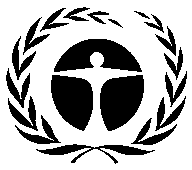 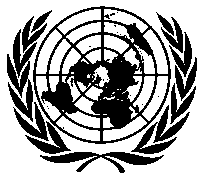 Programa de lasNaciones Unidaspara el Medio AmbienteDistr.GENERALUNEP/OzL.Pro/ExCom/84/9/Rev.121 de noviembre de 2019ESPAÑOL ORIGINAL: INGLÉSDatos201320142015201620172018A7147147147147147145PP 145143*143**143**143**140***Parte2018Nivel básico% de reducciónArgentina65,6224,670,8China20 754,029 122,028,7República Popular Democrática de Corea0,027,6100,0India1 850,7*2 399,522,9México183,8697,073,6República de Corea 289,9395,126,6Venezuela (República Bolivariana de)1,9123,198,5Total23 145,932 988,929,8Parte2012201320142015201620172018Nivel básicoHCFC-22Argentina230,5107,3125,7134,595,8100,365,6224,6China20 050,115 866,916 497,013 391,014 086,313 445,713 636,429 122,0*República Popular Democrática de Corea28,731,828,927,424,824,80,027,6India1 565,41 352,11 465,71 727,61 665,51 789,51 874,42 399,5México298,3317,1223,5160,9166,8190,1183,8697,0República de Corea306,7357,6364,7348,9240,3305,6289,9395,1Venezuela (República Bolivariana de)160,3121,286,137,214,315,01,9123,1Total de HCFC-2222 639,918 153,918 791,715 827,616 293,815 871,016 051,932 988,9HCFC-141bChina12 884,49 583,69 560,27 246,57 278,27 076,86 321,1*HCFC-142bChina1 440,41 102,01 076,81 224,31 110,51 115,5756,3*Total36 964,728 839,629 428,724 298,324 682,624 063,323 129,332 988,9PaísConsumo de 2018Nivel básicoArgentina*46,00411,30China**52,301 102,10Sudáfrica***27,20602,70HCFCNivel básicoNivel básicoNivel básicoConsumo*Consumo*% del totalHCFCToneladas métricasToneladas PAOToneladas métricasToneladas métricasToneladas PAO(toneladas PAO)HCFC-1232 337,046,72 245,12 245,144,90,2HCFC-1241 270,728,0308,5308,56,80,0HCFC-141b107 871,611 865,956 990,256 990,26 268,926,8HCFC-142b33 195,52 157,711 140,411 140,4724,13,1HCFC-22394 654,721 706,0297 307,9297 307,916 351,969,9HCFC-22530,42,1-276,6-276,6-19,4-0,1HCFC-225ca70,01,819,319,30,50,0HCFC-225cb20,90,723,123,10,80,0Total539 450,835 808,9367 758,0367 758,023 378,6100,0HCFCNivel básicoPunto de partidaAprobadosRemanente% de lo aprobadoHCFC-12332,2230,253,1227,1310,3HCFC-12426,5726,200,4925,711,9HCFC-1411,900,940,940,00100,0HCFC-141b10 680,7910 677,1510 572,20104,9599,0HCFC-142b1 996,912 016,791 290,01726,7864,0HCFC-211,500,740,740,00100,0HCFC-2220 351,6119 876,318 199,5411 676,7741,3HCFC-2254,122,821,131,6940,1HCFC-225ca0,500,420,000,420,0HCFC-225cb0,700,680,000,680,0Total33 096,8232 632,3020 068,1712 564,1361,5HCFC-141b en polioles**661,81559,39102,4284,5HCFC20112012201320142015201620172018ProducciónProducciónProducciónProducciónProducciónProducciónProducciónProducciónProducciónHCFC-2221 665,723 552,418 769,020 266,416 782,616 191,215 725,916 061,3HCFC-141b12 311,512 884,49 583,69 560,27 246,57 278,27 076,86 321,1HCFC-142b1 759,81 440,41 102,01 076,81 224,31 110,51 115,5756,3ConsumoConsumoConsumoConsumoConsumoConsumoConsumoConsumoConsumoHCFC-2219 847,622 581,717 817,017 486,615 186,815 395,415 084,914 866,1HCFC-141b11 978,211 735,98 981,38 752,96 771,46 383,76 311,15 669,2HCFC-142b1 827,91 439,41 014,5770,0889,8725,4773,5378,1Producción – consumoProducción – consumoProducción – consumoProducción – consumoProducción – consumoProducción – consumoProducción – consumoProducción – consumoProducción – consumoHCFC-221 818,1970,7952,02 779,81 595,8795,8641,01 195,2HCFC-141b333,31 148,5602,3807,3475,1894,5765,7651,9HCFC-142b-68,11,087,5306,8334,5385,1342,0378,2Sector20112012201320142015201620172018ChinaChinaChinaChinaChinaChinaChinaChinaChinaAerosoles70,595,4137,8186,2180,4189,4154,0Espumas9 576,09 031,07 473,97 404,05 522,75 872,86 220,85 679,4Lucha contra incendiosFabricación de equipos de refrigeración6 740,36 586,76 014,35 602,04 951,75 107,15 106,24 856,9Servicio y mantenimiento de refrigeración3 827,04 857,83 103,83 161,72 412,02 638,32 881,43 316,8Disolventes514,1524,1466,0484,8418,5413,4397,0375,1Total para China20 727,821 094,917 195,816 838,713 485,314 221,114 605,414 382,314 países A5 con mayor consumo*14 países A5 con mayor consumo*14 países A5 con mayor consumo*14 países A5 con mayor consumo*14 países A5 con mayor consumo*14 países A5 con mayor consumo*14 países A5 con mayor consumo*14 países A5 con mayor consumo*14 países A5 con mayor consumo*Aerosoles82,875,0123,8119,587,342,45,526,9Espumas3 517,33 867,42 645,62 342,32 077,01 572,71 501,91 061,5Lucha contra incendios9,86,05,44,04,04,24,92,3Fabricación de equipos de refrigeración2 674,23 142,92 233,72 111,71 862,61 473,81 292,41 230,0Servicio y mantenimiento de refrigeración3 246,74 213,63 029,33 142,83 148,63 262,92 805,82 503,2Disolventes80,076,343,338,537,129,653,946,7Total 14 países con mayor consumo9 610,811 381,38 081,17 758,97 216,76 385,65 664,54 870,7129 países A5 restantes129 países A5 restantes129 países A5 restantes129 países A5 restantes129 países A5 restantes129 países A5 restantes129 países A5 restantes129 países A5 restantes129 países A5 restantesAerosoles0,10,20,70,40,30,10,5Espumas1 061,51 258,8963,2903,8859,0818,6722,4474,0Lucha contra incendios9,413,38,611,214,011,17,73,2Fabricación de equipos de refrigeración703,8400,7314,3289,4248,3235,6216,8182,2Servicio y mantenimiento de refrigeración2 178,12 372,21 995,81 910,01 757,21 592,31 507,31 375,9Disolventes38,034,15,23,54,95,13,12,6Total - 129 países A5 restantes3 990,84 079,33 287,73 118,22 883,72 662,82 457,82 037,9Todos los países A5Todos los países A5Todos los países A5Todos los países A5Todos los países A5Todos los países A5Todos los países A5Todos los países A5Todos los países A5Aerosoles153,4170,5262,2306,1268,0232,06,0180,9Espumas14 154,814 157,211 082,610 650,18 458,88 264,18 445,17 215,0Lucha contra incendios19,119,414,115,218,015,212,65,6Fabricación de equipos de refrigeración10 118,310 130,38 562,28 003,07 062,76 816,56 615,46 269,1Servicio y mantenimiento de refrigeración9 251,811 443,68 128,98 214,67 317,87 493,57 194,57 195,9Disolventes632,0634,5514,5526,9460,4448,2454,0424,4Total - Todos los países A534 329,436 555,528 564,627 715,923 585,823 269,522 727,621 290,9% del total para China 60,457,760,260,857,261,164,367,6% del total para los 14 países A5 con mayor consumo 28,031,128,328,030,627,424,922,9% del total para los 129 países A5 restantes11,611,211,511,312,211,410,89,6Sector20112012201320142015201620172018HCFC-22Aerosoles103,9124,9116,4150,0134,2132,00,3****102,3Espumas*1 725,72 079,21 805,61 749,51 177,31 518,51 687,21 648,3Lucha contra incendios6,20,1Fabricación de equipos de refrigeración9 270,79 474,98 012,77 531,66 746,96 590,06 330,35 993,7Servicio y mantenimiento de refrigeración8 711,810 873,67 882,38 055,17 127,87 154,47 066,77 121,4Disolventes29,329,00,30,70,60,40,4Total de HCFC-2219 847,622 581,717 817,017 486,615 186,815 395,415 084,914 866,1HCFC-141bAerosoles49,445,4145,8156,0132,099,95,7****78,7Espumas10 412,310 355,07 712,97 554,85 828,15 522,95 547,54 889,3Lucha contra incendios6,09,36,77,69,35,26,31,8Fabricación de equipos de refrigeración**814,7629,6529,6447,9294,2204,8264,9255,8Servicio y mantenimiento de refrigeración98,796,475,765,553,6107,635,925,2Disolventes597,1600,2510,6521,0454,4443,3450,8418,5Total de HCFC-141b11 978,211 735,98 981,38 752,96 771,46 383,76 311,15 669,2HCFC-142bAerosoles0,10,20,00,01,80,00,00,0Espumas***1 401,7990,2863,7697,0773,8608,3701,0346,1Lucha contra incendiosFabricación de equipos de refrigeración11,17,86,58,07,26,96,16,1Servicio y mantenimiento de refrigeración414,7441,3144,464,9106,9110,166,525,9Disolventes0,3Total de HCFC-142b1 827,91 439,41 014,5770,0889,8725,4773,5378,1Otros HCFC675,7798,5751,7706,4737,8765,0558,0377,5Total34 329,436 555,528 564,627 715,923 585,823 269,522 727,621 290,9SustanciaPrecio medio ($EUA/kg)*Precio medio ($EUA/kg)*Precio medio ($EUA/kg)*Precio medio ($EUA/kg)*Precio medio ($EUA/kg)*Precio medio ($EUA/kg)*Precio medio ($EUA/kg)*Precio medio ($EUA/kg)*Intervalo ($EUA/kg)Países (2018)**Sustancia20112012201320142015201620172018Intervalo ($EUA/kg)Países (2018)**HCFC-229,2810,069,2410,0810,079,2510,1810,241,70 (República Dominicana) a 35,00 (Chad)103HCFC-141b6,736,736,657,777,0810,009,4010,992,36 (Brasil) a 32,08 (Belice)24R-600a20,9720,4920,2018,0215,2315,9815,8016,031,18 (China) a 50,00 (Turkmenistán)58R-29022,2315,6014,3821,2619,0816,1316,4815,922,00 (México) a 48,00 (Kenya)42HFC-134a16,6414,9613,6513,3014,2612,8313,9412,353,10 (República Dominicana) a 39,00 (Chad)96R-404A20,6818,7115,4115,1115,4215,3215,9714,772,00 (República Árabe Siria) a 49,00 (Cabo Verde)94R-407C21,3619,0416,0615,1913,9712,7113,9413,712,30 (República Árabe Siria) a 49,00 (Cabo Verde)74R-410A21,7019,9116,0515,2814,6116,4415,4714,783,22 (República Dominicana) a 49,00 (Cabo Verde)92R-507A20,7815,8413,5912,2111,6511,7613,3313,073,22 (República Dominicana) a 39,00 (Cabo Verde)42Mes2011201120122012201320132014201420152015201620162017201720182018MesN.º*(%)*N.º*(%)*N.º*(%)*N.º*(%)*N.º*(%)*N.º*(%)*N.º*(%)*N.º*(%)*Enero10,7010,6910,6932,08Febrero11,4010,6921,3954,1796,2512,7874,86Marzo33,5043,4732,761511,813327,08912,5088,331414,58Abril2017,482016,673828,974845,142745,834946,536050,006459,03Mayo3541,963642,363553,102461,812261,112664,583977,083079,86Junio1854,551754,171160,691874,311470,831071,531587,50482,64Julio960,84859,72664,83980,56876,39776,39389,58284,03Agosto765,73764,58668,97382,64579,86277,78794,44386,11Septiembre2180,421373,612284,14787,50885,421990,97497,22690,28Octubre886,011785,421292,41993,75890,97795,83197,921097,22Noviembre488,81186,11293,79191,67297,22198,61Diciembre186,81295,14Después de dic.16100,0019100,009100,00699,311199,31399,31199,31Total143144145143143143143140Pendientes00011114PaísSustancia químicaOrganismo para proyecto institucionalDatos del A7Datos del PPDiferenciaHCFC-141b en polioles*ObservacionesChinaHCFCPNUD14 382,1214 382,31-0,190,00Debido a que se notificó la destrucción.ColombiaHCFCPNUD79,5178,151,361,36Debido al HCFC-141b contenido en polioles importados.Costa RicaHCFCPNUD8,828,86-0,040,40Debido a que se notificó la destrucción.República Popular Democrática de CoreaHCFCPNUMA45,3270,13-24,810,00Los datos del PP son correctos. Se pedirá aclaración a la Secretaría del Ozono.IndiaHCFCPNUD809,46833,18-23,720,00El Gobierno de la India confirma que los datos acumulados para los HCFC indican 833,18 toneladas PAO tanto con arreglo al A7 como en el PP, según los registros. Se realizará la corrección en el informe correspondiente.JamaicaHCFCPNUMA3,073,050,020,00Los datos del PP son correctos. Se revisarán los datos con arreglo al A7.MalasiaHCFCPNUD248,34248,43-0,090,00Debido a que se notificó la destrucción.MarruecosHCFCPNUMA36,4925,6610,8310,82Debido al HCFC-141b contenido en polioles importados.JordaniaMBBanco Mundial4,800,004,80Los datos del PP son correctos.  Jordania ya ha aclarado a la Secretaría del Ozono que el MB notificado está destinado únicamente a aplicaciones de cuarentena y previas al envío.SudáfricaMBONUDI27,200,0027,20Se está aclarando la cuestión.SecciónDescripciónGrupo I del Anexo AGrupo II del Anexo BGrupo I del Anexo C Anexo E Presentación de datos sobre sustancias controladas del Grupo I del Anexo A (CTC), el Grupo II del Anexo B (CTC), el Grupo I del Anexo C (HCFC) y del Anexo E (MB)Anexo F - ConsumoB1. Anexo F - Producción Presentación de datos para los HFC (incluido el uso de HFC-23) y los HFC contenidos en polioles premezclados importados (Se debe notificar la cantidad total de mezclas de HFC y no las cantidades de cada uno de sus HFC individuales) Presentación de datos para la producción de HFCPrecio de los HCFC, los HFC, las sustancias alternativas y la energía Precio franco a bordo (FOB) medio estimado de las sustancias controladas. Los precios se podrían obtener de los importadores o proveedores. Los datos de precios de minoristas pueden incluir impuestos y costos de transporte. Grupo II del Anexo F (generación de HFC-23)Cuantificación de la generación de HFC-23 como subproducto, relacionada solamente con países con plantas de fabricación de sustancias del Grupo I del Anexo C o el Anexo F que generan HFC-23. Las cantidades de producción o generación de HFC-23 que se captan para el uso, el uso como materia prima, la destrucción o el almacenamiento.Grupo II del Anexo F (emisiones de HFC-23)Emisiones de HFC-23, relacionadas solamente con países con plantas de fabricación de sustancias del Grupo I del Anexo C o el Anexo F que generan HFC-23.Las emisiones de HFC-23 se deben presentar por separado para cada planta de fabricación.Observaciones de los organismos bilaterales/de ejecuciónObservaciones descriptivas 